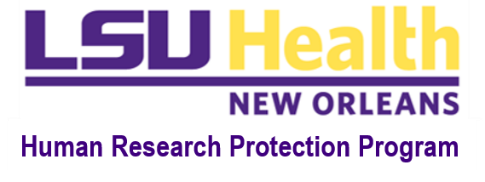 Greater than Minimal Risk Reviewer Evaluation FormPlease complete the following checklist after you have completed a comprehensive review of the study documentation.  This checklist will serve as your official evaluation regarding the proposed research study.  As a reviewer, your evaluation must be inclusion of all components of the research.  Subjects should not be asked to participate in research that is flawed by design, methodology, outcomes measurement or that which promises benefits which cannot reasonably be delivered.Protocol ReviewIRB #: PI: Title of Study: Title of Study: Primary Reviewer: Secondary Reviewer: STUDY BACKGROUND, RATIONALE, & AIMSYESNON/A1. Statement of purpose is adequate2. Study rationale is adequate3. Aims and objectives are clearly stated4. Historical Background information is adequate with relevant and current literature which supports the proposed research5. Results from previous pre-clinical or clinical studies justify the proposed research6. The proposed research compares to the local standard of care treatment for the condition or is theorized to possible be more beneficialComments/Deficiencies: Comments/Deficiencies: Comments/Deficiencies: Comments/Deficiencies: STUDY DESIGNYESNON/A1. The proposed research design is sound2. The design is adequate to address research question/objectives3. Justification for the use of placebo is appropriate4. Justification for any “wash-out” period is appropriate5. Study has sufficient power to yield evaluable results6. Study endpoints are well defined7. There is a statistical plan to evaluate the stated outcomesComments/Deficiencies: Comments/Deficiencies: Comments/Deficiencies: Comments/Deficiencies: INCLUSION/EXCLUSION CRITERIA FOR SUBJECTSYESNON/A1. Inclusion/exclusion criteria are clearly specified and appropriate2. Choice of subjects is appropriate for the question being asked3. Selection of subjects is equitable based upon the setting of the research4. Selection of subjects is equitable among gender, ethnicity and age5. If the study is limited to a certain population? If so, does the study provided regarding why other are not being considered for participation?6. Inclusion or exclusion of women, minorities or children is justifiedComments/Deficiencies: Comments/Deficiencies: Comments/Deficiencies: Comments/Deficiencies: RECRUITMENT OF SUBJECTSYESNON/A1. The Principal Investigator and/or Sub-Investigators have access to a population that will allow recruitment of the necessary number of subjects2. Methods for recruiting potential subjects are well defined3. Location and timing of the recruitment process is acceptable4. All recruitment materials are submitted and appropriate5. Methods for identifying potential subjects for recruitment are acceptable6. The amount or type of compensation or reimbursement is reasonable and not coercive/unduly influential7. Any coercion/undue influence to participate is avoided or minimized8. Vulnerable subject populations are identified and adequately protected, and additional safeguards are provided where needed to protect subjects’ rights and welfare and minimize coercion or undue influenceComments/Deficiencies: Comments/Deficiencies: Comments/Deficiencies: Comments/Deficiencies: STUDY PROCEDURESYESNON/A1. Rationale and details of the study procedures are adequately described and acceptable2. Study utilizes procedures already performed for diagnosis/treatment3. Frequency and duration of study visits/procedures/assessments are stated4. Duration of the study drug intervention is limited appropriately to that which is minimally necessary to evaluate efficacy5. There are clearly defined stopping rules ( or early termination) to withdraw the subject in case he/she does not improve and before the advent of severe disease progression6. Research procedures are clearly differentiated from standard of care7. Procedures for detection, treating, documentation and reporting of adverse events, serious adverse events and unanticipated problems are adequate8. Tissue collection and/or genetic analysis is justifiedComments/Deficiencies: Comments/Deficiencies: Comments/Deficiencies: Comments/Deficiencies: DRUGS, BIOLOGICS, & DEVICESYESNON/A1. The status of the drug is described and appropriate (investigational, new use of an FDA-approved drug, or an FDA-approved drug within approved indications)2. The drug dosage and route of administration are appropriate3. The drug or device safety and efficacy data are sufficient to warrant the proposed phase of testing4. The risk status (significant risk or non-significant risk) of the device is described and appropriate5. IND or IDE is provided, or meets exemptionComments/Deficiencies: Comments/Deficiencies: Comments/Deficiencies: Comments/Deficiencies: DATA COLLECTION, ANALYSIS, AND OVERSIGHTYESNON/A1. Rationale for the proposed number of subjects is reasonable2. Plan for data collection/assessments is appropriate3. Plans for data/statistical analyses are defined and justified4. Provisions for monitoring data are adequate to ensure the safety of participants (a Data Safety Monitoring Plan is required but does not necessarily have to include an independent DSMB)5. For Multi-site trials where PI is the lead Researcher provisions for communicating risks and material protocol changes between sites are adequate6. Plan for communication or disclosure of study results is adequateComments/Deficiencies: Comments/Deficiencies: Comments/Deficiencies: Comments/Deficiencies: INFORMED CONSENT PROCEDUREYESNON/A1. Consent will be sought from each prospective participant or their legal representative (surrogate consent)2. If surrogate consent is allowed, does the Principal Investigator provide justification for this kind of informed consent3. Is there a description of the procedure that would be followed for obtaining and documenting informed consent from those subjects who subsequently become capable of consenting for themselves during the course of the trial?4. The consent process minimizes the possibility of coercion or undue influence5. The procedure for obtaining consent is fully described; sufficient time is allowed6. If those who do not use English as a primary language will be enrolled, application indicates whether translated consent forms or short form consent will be used7. Communications with the participant, both written and verbal, will be in language understandable to the participant or representative8. All translated consent documents are included with application9. Information communicated during the consent process will not include exculpatory language through which the participant or representative is made to waive or appear to waive legal rights or release or appear to release the investigator, sponsor, institution, or their agents from liability for negligence.Comments/Deficiencies: Comments/Deficiencies: Comments/Deficiencies: Comments/Deficiencies: POTENTIAL RISKS, DISCOMFORTS & BENEFITS FOR SUBJECTSYESNON/A1. Risks (including physical, psychological, social, legal, or economic risks) and benefits are adequately identified, evaluated and described2. Risks are minimized and the likelihood of benefits maximized3. Subjects are being evaluated at intervals that are sufficiently frequent to identify and prevent untreated problems4. Injury/illness due to research is addressed5. Criteria for discontinuation/withdrawal of a subject are specified and appropriate6. Risks are reasonable in relation to potential benefits, if any, to subjects, and the importance of the knowledge that may reasonably be expected to result; the risk/benefit ratio is acceptable for proceeding with the researchComments/Deficiencies: Comments/Deficiencies: Comments/Deficiencies: Comments/Deficiencies: QUALIFICATIONS OF INVESTIGATORS & STUDY RESOURCESYESNON/A1. The Principal Investigator and Co-Investigator(s) have the appropriate academic, clinical credentials, and experience for the study2. Study personnel are sufficient in numbers, qualifications, experience and time dedicated for research3. Research is performed at acceptable facilities with appropriate equipment4. Medical or psychological resources that subjects may need as a consequence of the research are availableComments/Deficiencies: Comments/Deficiencies: Comments/Deficiencies: Comments/Deficiencies: PRIVACY AND CONFIDENTIALITY YESNON/A1. Privacy protection measures are adequate2. Confidentiality of identifiable data measures are adequate3. For FDA regulated research, disclosure that FDA may inspect records4. Certificate of Confidentiality is warrantedComments/Deficiencies: Comments/Deficiencies: Comments/Deficiencies: Comments/Deficiencies: 